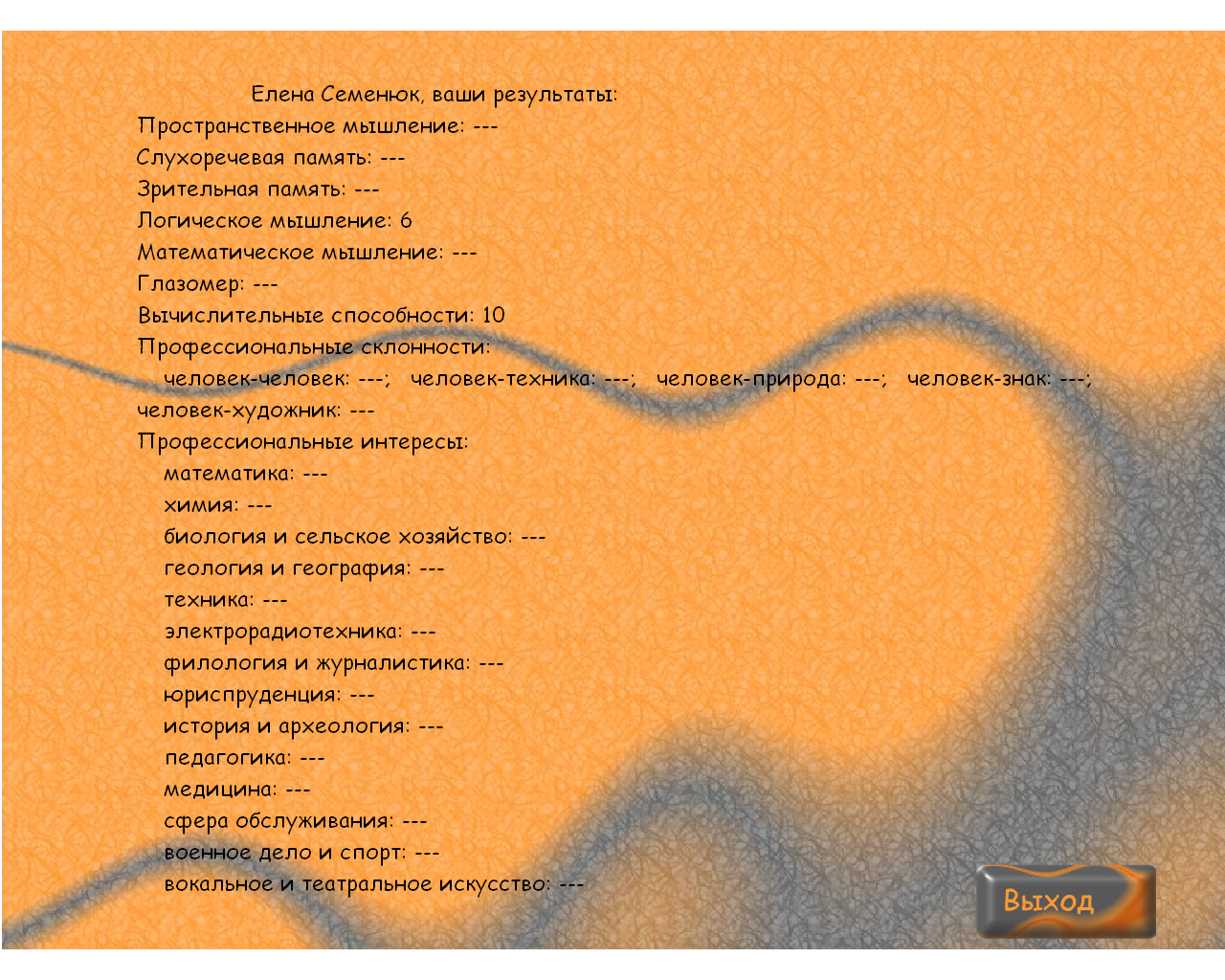 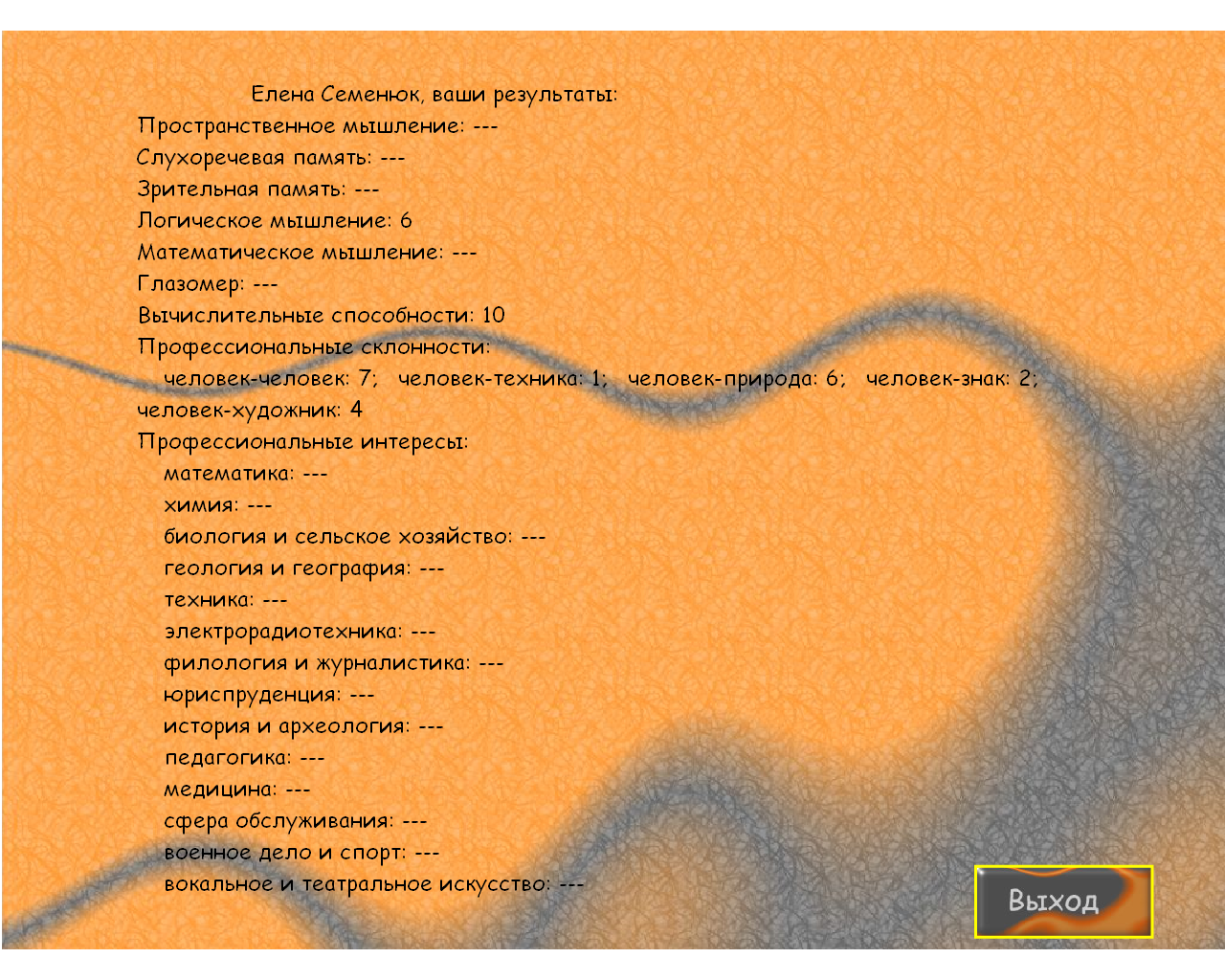 Таблица Диагностическая профориентационная карта  студентки 2 курса Семенюк Елены СКФУ,г. Ставрополь.Вывод: по результатам теста, больше всего я набрала баллов по медицине, по педагогике 1 и биологии 2 . Я считаю, что правильно выбрала свою профессию. Так же есть скрытые таланты по биологии и медицине. Профессиональные склонности самое большое это человек-природа -7.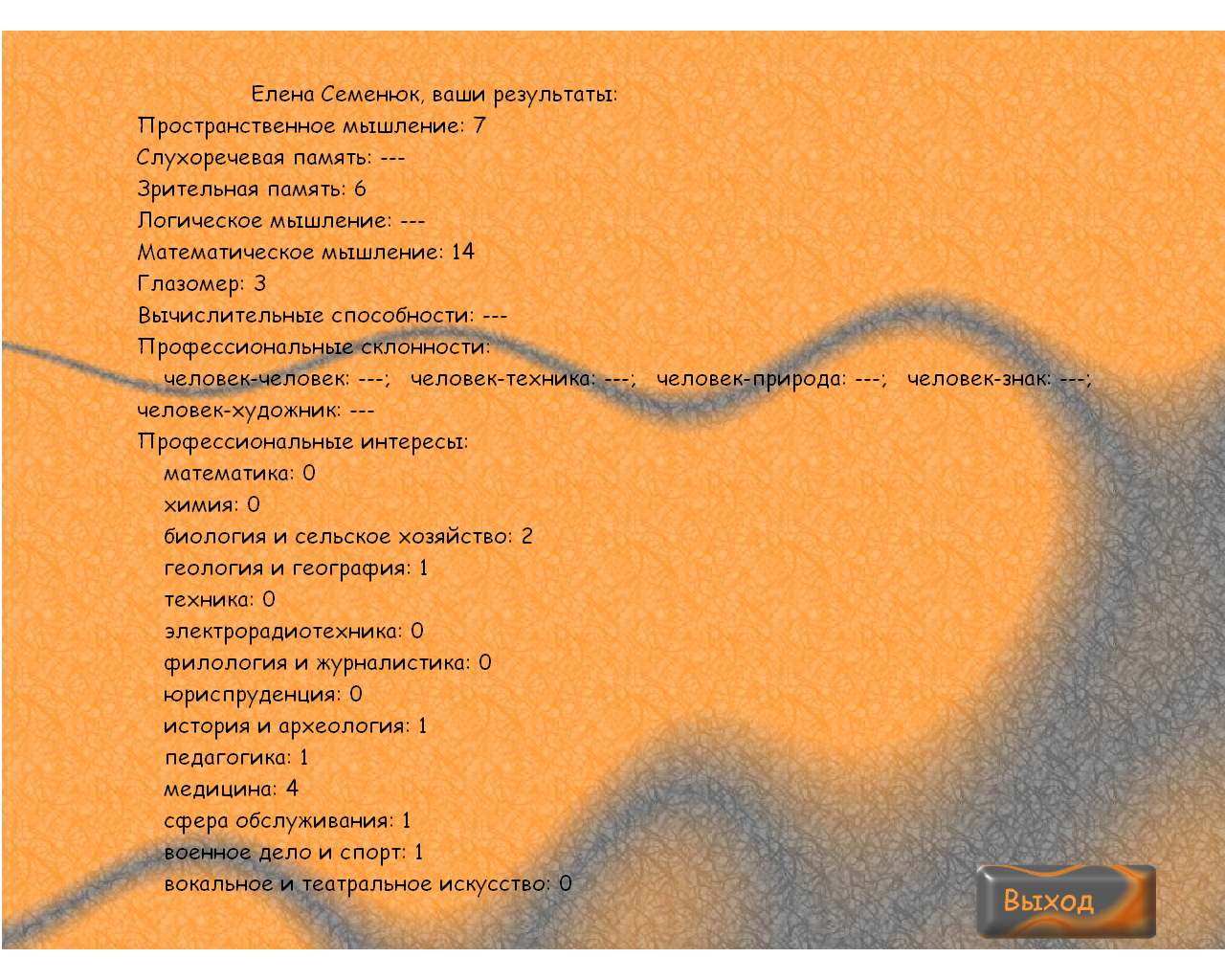 Уровни  свойств и типы профессийПространственное мышлениеСлухоречевая памятьЗрительная памятьЛогическое мышлениеМатематическое мышлениеГлазомерВычислительные способностиПрофессиональная склонностьгуманитар.естеств.-научн.художеств.Состояние здоровьяУстановка семьиПрофессиональный интересКарта интересов10 • • 0математика10 • 0химия92биология91география80техника80элект.радиотехника7 • 0филология, жур-ка7 • 0юриспруденция6 •  • •1история, археология6 •  • •1педагогика54медицина51сфера обслуж-ия41военное дело, спорт40вокал., театр, иск-во3 •1дек.-прикл.иск-во3 •max оценка 8max оценка 8max оценка 82max оценка 8max оценка 8max оценка 82max оценка 8max оценка 8max оценка 81max оценка 8max оценка 8max оценка 81max оценка 8max оценка 8max оценка 8Ч-Пmax = 8max = 8max = 8max = 8max = 8max = 8max = 86 Школа рекомендует: Школа рекомендует: Школа рекомендует: Школа рекомендует: Школа рекомендует: Школа рекомендует: Школа рекомендует:Ч-Тmax = 8max = 8max = 8max = 8max = 8max = 8max = 811. Углубленно изучать естественнонаучные дисциплины.1. Углубленно изучать естественнонаучные дисциплины.1. Углубленно изучать естественнонаучные дисциплины.1. Углубленно изучать естественнонаучные дисциплины.1. Углубленно изучать естественнонаучные дисциплины.1. Углубленно изучать естественнонаучные дисциплины.1. Углубленно изучать естественнонаучные дисциплины.Ч-Ч max = 8 max = 8 max = 8 max = 8 max = 8 max = 8 max = 87 2 . Заниматься в технических кружках, посещать факультативы по математике.2 . Заниматься в технических кружках, посещать факультативы по математике.2 . Заниматься в технических кружках, посещать факультативы по математике.2 . Заниматься в технических кружках, посещать факультативы по математике.2 . Заниматься в технических кружках, посещать факультативы по математике.2 . Заниматься в технических кружках, посещать факультативы по математике.2 . Заниматься в технических кружках, посещать факультативы по математике.Ч-Зmax = 8max = 8max = 8max = 8max = 8max = 8max = 82 3. Развивать пространственное мышление и слухоречевую память3. Развивать пространственное мышление и слухоречевую память3. Развивать пространственное мышление и слухоречевую память3. Развивать пространственное мышление и слухоречевую память3. Развивать пространственное мышление и слухоречевую память3. Развивать пространственное мышление и слухоречевую память3. Развивать пространственное мышление и слухоречевую памятьЧ-Хmax = 8max = 8max = 8max = 8max = 8max = 8max = 84 